 МУНИЦИПАЛЬНОЕ ДОШКОЛЬНОЕ ОБРАЗОВАТЕЛЬНОЕ УЧРЕЖДЕНИЕ "ДЕТСКИЙ САД № 10"Программа кружковой деятельности «Альтернативное рисование» тканью с использованием конструктора «Шифоновая радуга»Возраст обучающихся 2-3 годаСрок реализации 1 годВоспитатель: Голышева Алина Игоревнаг. Ярославль2021г.ОглавлениеЦелевой раздел…………………………………………………...………..3 Пояснительная записка……………………………...…………………3Цель и задачи рабочей программы……………………………….……4 Принципы организации образовательного процесса………..………4 Ожидаемые результаты…..………………………..…………………..4Содержательный раздел………………………..………………………..5Формы организации кружковой работы………………………………5 Календарно-тематический план……………………………………….51. Целевой раздел1.1 Пояснительная запискаВозраст от рождения до трех лет в научном мире считается уникальным, стратегически важным для всего последующего развития человека. Путь, который проходит ребенок в первые три года, поистине грандиозен. Первоначальной ступенью познания мира является чувственный опыт, который наиболее интенсивно накапливается в раннем детстве. Отдельные ощущения, полученные от предмета, суммируются в целостное его восприятие. На основе ощущений и восприятий формируются представления о свойствах предметов, становится возможным их дифференцировать, выделять один из множества других, находить сходства и различия между ними. Видный ученый Н. М. Щелованов называл ранний возраст «золотой порой» сенсорного воспитания. Если недооценивать знание целенаправленного восприятия, то у детей искажаются представления о предмете, они становятся размытыми, ситуативными. Насколько успешно и самостоятельно ребенок владеет системой сенсорных обследовательских действий, позволяющих ему самостоятельно рассматривать, обследовать предметы для выявления их особенностей, необходимых для достижения результатов в той или иной деятельности, и определяется гармоничное развитие ребенка.Учитывая актуальность данной проблемы, было решено активизировать работу по сенсорному воспитанию детей в нашей группе. Был организован кружок «Альтернативное рисование» тканью с использованием конструктора «Шифоновая радуга». «Шифоновая радуга» - это оригинальный авторский конструктор для рисования тканью, который может использоваться:в игровой деятельности, в изобразительном творчестве, на психолого-коррекционных и развивающих занятиях.Арт-методика основана на многоаспектном использовании сенсорного материала (ткани).1.2 Цель и задачи рабочей программыЦель рабочей программы: способствовать накоплению сенсорного опыта ребенка через развитие зрительного, слухового и тактильного восприятияЗадачи рабочей программы:Создать условия для развития продуктивной деятельности.Развивать творческое воображение детей.Развивать эстетическое восприятие образного представления, художественно – творческих способностей.1.3. Принципы организации образовательного процессаВ основу программы положены принципы: Научности (обоснованность, наличие методологической базы и теоретической основы);Доступности (простота, соответствие возрастным и индивидуальным способностям); «От простого к сложному» (научившись элементарным навыкам работы, ребенок применяет свои знания в выполнении сложных творческих работ)Комплексно – тематическое построение образовательного процесса;1.4 Ожидаемые результатыРазвитие воображения;Овладение навыками конструирования;Развитие чувства границ, меры при создании картин;Развитие восприятия цвета и осуществление исследования сочетания цвета;Развитие ориентировки в пространстве.Содержательный раздел.2.2. Форма организации кружковой деятельностиДанная программа кружка рассчитана на 1 учебный год.Обучение проводится с детьми, возраст 2 – 3 года. Занятия по данной программе проводятся в игровой форме 2 раза в месяц. Занятия проводятся с октября по май, всего занятий – 16.Занятия проводятся в группах (5-6 человек) по 8-10 минут и предполагают использование следующих форм: беседа, дидактическая игра, физические упражнения, коллективное творчество, индивидуальная корректировка действий. Длительность физкультминутки в одном занятии составляет 3-5 минут. Календарно-тематический планПринято к реализации на педагогическом советеМДОУ «Детский сад №10»Протокол № 1 от______20  годаУтвержденоприказом заведующегоМДОУ «Детский сад №10»от_________ года №_____ ___________   Л.Н. ДыбоваМесяц№п/пТема и  цельзанятияСентябрьИгры с лоскуткамиЦель: Знакомство детей с лоскуткамиСентябрьВеселый КомочекЦель: Учимся захватыванию и удерживанию прямыми ладонямиОктябрь1Чудесная коробочкаЦель: Знакомство детей с новым конструкторомОктябрь2Ох уж эти лоскуткиЦель: Знакомство детей с новым конструкторомНоябрь3ТучкаЦель: Формирование у детей умений конструировать из ткани комок.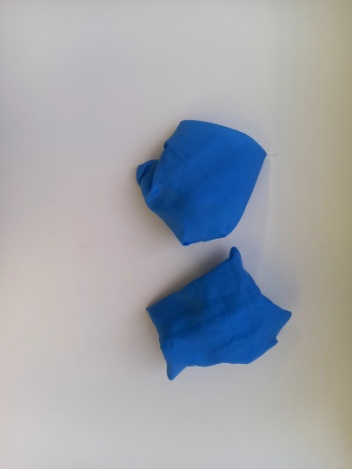 Ноябрь4СолнышкоЦель: Формирование у детей умений делать из ткани жгутики.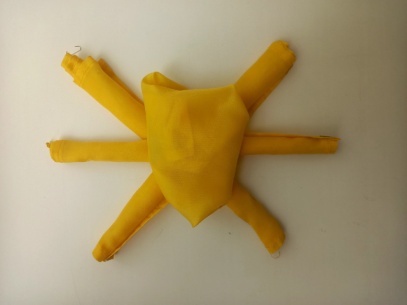 Декабрь5Дорожка для машинкиЦель: Закрепление у детей умений конструировать из ткани жгутики (дорожка)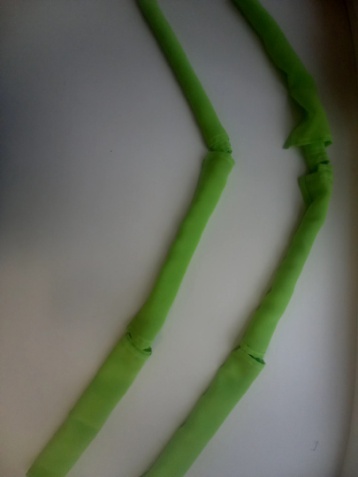 Декабрь6Новогодняя елочкаЦель: Формирование у детей умений складывать из ткани треугольник разных размеров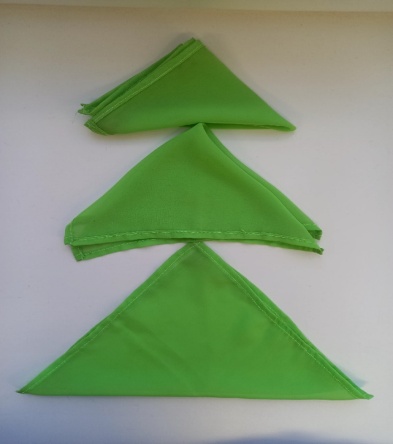 Январь7Домик для зайкиЦель: Закрепление у детей умений конструировать домик из знакомых элементов (треугольника и квадрата).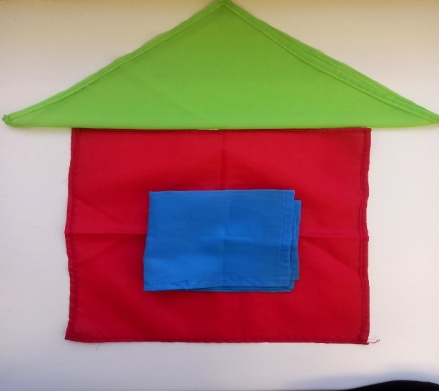 Январь8А снег идетЦель: Закрепление у детей умений делать из ткани жгутики и собирать их в снежинку.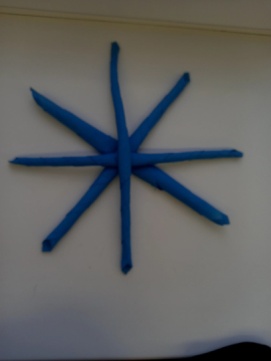 Февраль9Машина Цель: Формирование у детей умений получать прямоугольник из квадрата, маленький квадрат из большого квадрата и соединять детали в единый образ машину. 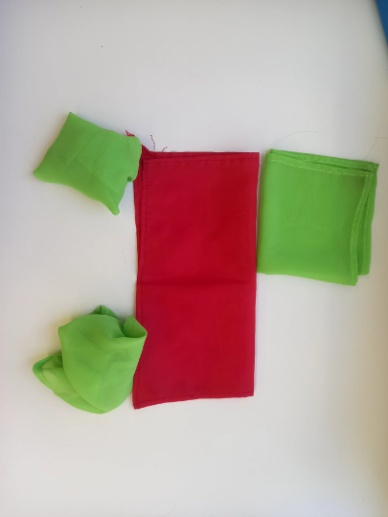 Февраль10Кораблик для папыЦель: Закрепление у детей умений делать квадрат и треугольник и  соединять в единый образ кораблик.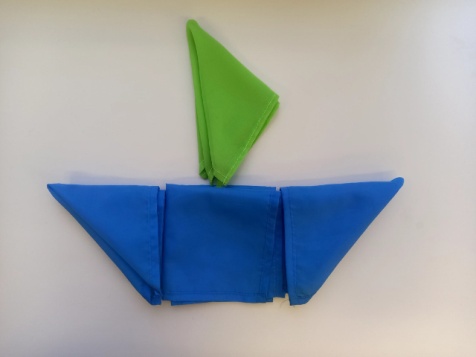 Март11Цветы для любимой мамыЦель: Закрепление у детей умений делать жгутики и квадраты и соединять их в единый образ цветок.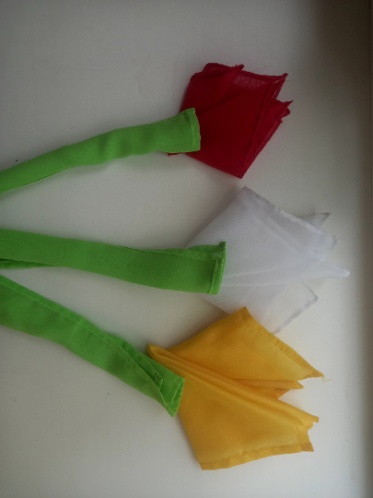 Март12Домик для мишкиЦель: конструирование домика по собственному замыслу, развитие конструктивных навыков.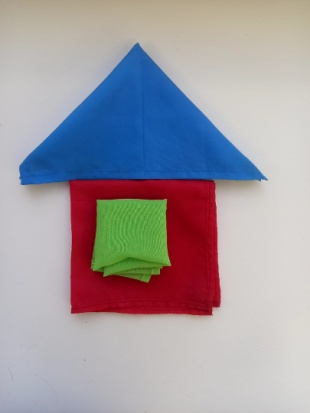 Апрель13ПодснежникиЦель: Закрепление у детей конструктивных навыков в конструировании цветочка по образцу.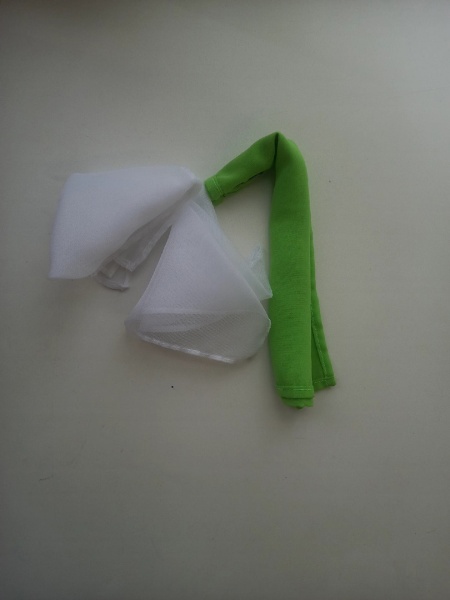 Апрель14ОдуванчикиЦель: Развитие у детей  умения конструировать цветок одуванчика по образцу.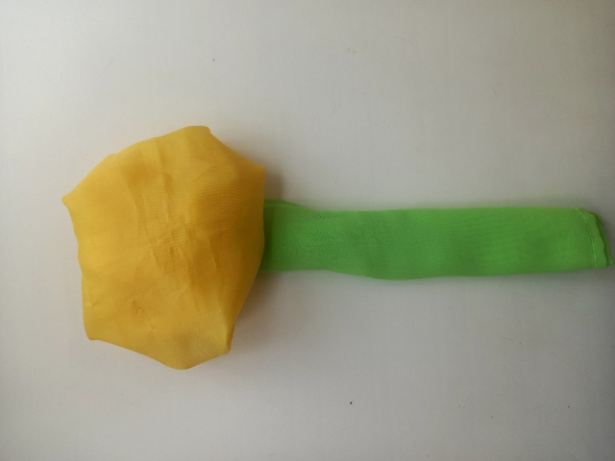 Май15Лесная полянаЦель: Закрепление у детей умения конструировать цветочки по замыслу. 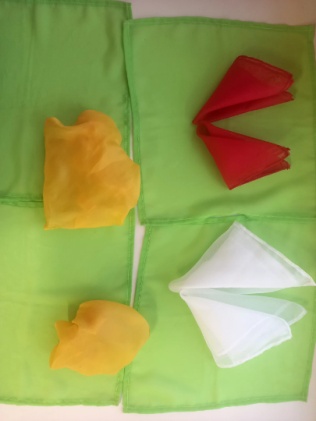 Май16Во дворе у бабушки Цель: Конструирование картины, используя знакомые примы.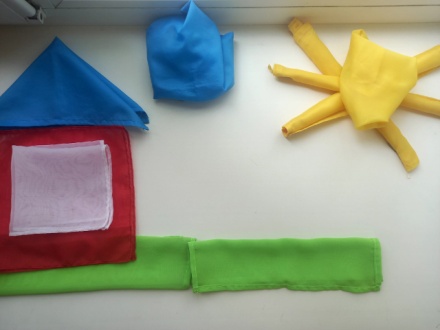 Июнь17Мягкие лоскуткиЦель: развитие тактильной чувствительности пальцев рукИюнь18Адаптационные  игры с платочками(«Прятки с платочком», «Ветерок», «Кошки-мышки»Цель: Развитие навыков общения, снятие напряженияИюль19Адаптационные  игры с платочками(«Улитка», «Комочек», «Проглот»Цель: Развитие навыков общения, снятие напряженияИюль20Волшебная коробочка.Цель: Развитие мелкой моторики рук, активизировать речь, мышлениеАвгуст21«Мы платочками помашем…» Цель: Развитие эмоциональной отзывчивости, творчества в игреАвгуст22Волшебный мешочекЦель: Развитие мелкой моторики рук, активизировать речь, мышление